The poolside pass is only for coaches and team managers authorised by their club; it is not transferable to anyone else.The pass authorises the holder to be on poolside during the competition & warm up sessions.The pass MUST be shown at the entrance by the holder & be worn on poolside otherwise poolside access will be refused. All passholders must also carry a photo ID which must be presented on request.Passes are available at £25 for the year and £10 for the full weekend. You may request a single pass to be issued with up to 2 names. Only one of the persons named may be on poolside at any one time and it is your responsibility to transfer the pass between named individuals.I certify that the above named coaches/team managers are authorised to attend Swim England South East Championship events and have been DBS checked by the club.Club		Name			Signature		Capacity in club			(e.g. Secretary, Treasurer)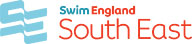 Swim England South EastSwimming Championships 2019Poolside Pass Application FormNAMES(S)DBS CHECK REFDATE OF SAFEGUARDING COURSE TYPES OF PASSDATESAnnual/Weekend3rd-6th May11th-12th May25th-26th MayAnnual/Weekend3rd-6th May11th-12th May25th-26th MayAnnual/Weekend3rd-6th May11th-12th May25th-26th MayAnnual/Weekend3rd-6th May11th-12th May25th-26th MayAnnual/Weekend3rd-6th May11th-12th May25th-26th MayAnnual/Weekend3rd-6th May11th-12th May25th-26th MayAnnual/Weekend3rd-6th May11th-12th May25th-26th MayAnnual/Weekend3rd-6th May11th-12th May25th-26th MayAnnual/Weekend3rd-6th May11th-12th May25th-26th MayAnnual/Weekend3rd-6th May11th-12th May25th-26th MayAnnual/Weekend3rd-6th May11th-12th May25th-26th MayAnnual/Weekend3rd-6th May11th-12th May25th-26th MayApplications for poolside passes must be submitted in advance via the Confirmed Delivery facility on the competition web site.